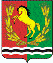 АДМИНИСТРАЦИЯМУНИЦИПАЛЬНОГО ОБРАЗОВАНИЯ ЮДИНСКИЙ СЕЛЬСОВЕТ АСЕКЕВСКОГО РАЙОНА ОРЕНБУРГСКОЙ ОБЛАСТИП О С Т А Н О В Л Е Н И Е 17.08.2015                               п. Юдинка                                                   № 16-пОб утверждении Положения «Об обеспечении доступа к информации о деятельности муниципального образования Юдинский сельсовет Асекеевского района Оренбургской области» В соответствии с Федеральным законом от 09.02.2009 №8-ФЗ «Об обеспечении доступа к информации о деятельности государственных органов и органов    местного  самоуправления», постановляю:1. Утвердить Положение об обеспечении доступа к информации  о деятельности муниципального образования Юдинский сельсовет Асекеевского района Оренбургской области (далее - положение) согласно приложению.2.   Разместить     настоящий      нормативно      правовой      акт      в сети  Интернет на сайте администрации Юдинского сельсовета3.   Настоящее постановление вступает в силу после обнародования.                           4.   Контроль за исполнение настоящего постановления оставляю за собой.Глава сельсовета                                                                                    А.И.КийлоРазослано: в дело, в прокуратуру районаПРИЛОЖЕНИЕк постановлению главымуниципального образованияЮдинский сельсоветот 17.08.2015 № 16-пПоложение«Об обеспечении доступа к информации  одеятельности муниципального образования Юдинский сельсовет Асекеевского района Оренбургской области»Настоящее Положение разработано с целью правового регулирования отношений, связанных с обеспечением доступа граждан, организаций, общественных объединений, органов государственной власти, органов местного самоуправления (далее пользователи информацией) к информации о деятельности муниципального образования Юдинский сельсовет Асекеевского района Оренбургской области (далее орган местного самоуправления).Статья 1. Общие положения1.Действие настоящего Положения распространяется на отношения, возникающие в процессе доступа пользователей информацией к информации о деятельности органа местного самоуправления.2.Действие   настоящего  Положения   распространяется   на  отношения, связанные с предоставлением органа местного самоуправления информации о своей деятельности по запросам редакций средств массовой информации, в части не урегулированной законодательством Российской Федерации о средствах массовой информации.3. Действие настоящего Положения не распространяется на:1)отношения, связанные с обеспечением доступа к персональным данным, обработка    которых    осуществляется    органом    местного    самоуправления;2) порядок рассмотрения органом местного самоуправления обращений граждан;3) порядок     предоставления     органом    местного     самоуправления  в иные государственные органы, органы местного самоуправления информации о своей деятельности в связи с осуществлением указанными органами своих полномочий.Статья 2. Способы обеспечения доступаДоступ к информации о деятельности органа местного самоуправления может обеспечиваться следующими способами:1)   обнародование (опубликование) информации в средствах массовой информации;2) размещение информации в сети Интернет;3) размещение информации в помещениях, занимаемых указанными органами, и в иных, отведенных для этих целей местах;4)  ознакомление пользователей информацией с информацией в помещениях, занимаемых указанными органами, а также через библиотечные и архивные фонды;5)  присутствие граждан (физических лиц), в том числе представителей организаций (юридических лиц), общественных объединений, государственных органов и органов местного самоуправления на заседаниях коллегиальных органов, созданных при муниципальном образовании Юдинский сельсовет Асекеевского района Оренбургской области;6) предоставление пользователям информацией по их запросу информации о своей деятельности.Статья 3. Организация доступа к информации о деятельности органа местного самоуправления1. Орган местного самоуправления  обеспечивает доступ к информации о своей деятельности в пределах своих полномочий, за исключением информации ограниченного доступа, в соответствии с требованиями Федерального закона от 09.02.2009 №8-ФЗ «Об обеспечении доступа к информации о деятельности государственных органов и органов местного самоуправления», нормативных правовых актов Оренбургской области, настоящего Положения.                           2. Ограничение доступа к информации о деятельности органа местного самоуправления устанавливается федеральными законами.3. Руководитель органа  местного самоуправления    в целях организации    доступа    к    информации    о    деятельности    органа    местного самоуправления        определяет     уполномоченных должностных лиц, ответственных за предоставление информации. Права и обязанности  должностных лиц, устанавливаются административными регламентами и должностными инструкциями.Статья   4.   Обнародование   (опубликование)   информации   в   средствах массовой информации1.  Обнародование (опубликование) информации о деятельности органа местного   самоуправления     в   средствах   массовой   информации осуществляется в соответствии с законодательством Российской Федерации о средствах массовой информации.2. Порядок опубликования (обнародования) муниципальных правовых актов органа местного самоуправления устанавливается Уставом органа местного самоуправления.Статья 5. Размещение информации в сети Интернет1.   Информация   о   деятельности    органа   местного    самоуправления  размещается в сети Интернет на официальном  сайте органа местного  самоуправления  с  указанием  адреса  электронной почты, по которому пользователем информацией может быть направлен запрос и получена запрашиваемая информация.2.Перечни информации о деятельности органа местного самоуправления,   размещаемой   в   сети   Интернет,   утверждаются   в   порядке, определенном руководителем соответствующего органа местного самоуправления.3.  При утверждении перечней определяются периодичность размещения информации в сети Интернет, сроки её обновления, обеспечивающие своевременность реализации и защиты пользователями информацией своих прав и законных интересов, а также иные требования к размещению указанной информации.Статья  6.  Размещение  информации о  деятельности  органа  местного самоуправления   в   помещениях,   занимаемых   органом местного самоуправления, и в иных, отведенных для этих целей местах1. Для ознакомления с текущей информацией о деятельности органаместного  самоуправления  в  занимаемых ими  помещениях,  в которые имеется свободный доступ пользователей информацией, в иных, отведенных для этих целей местах размещаются информационные стенды и (или) другие технические средства аналогичного назначения.2.Информация, размещаемая в соответствии с ч. 1 настоящей статьи, содержит:порядок работы органа местного самоуправления, включая порядок приема граждан (физических лиц), представителей организаций (юридических лиц), общественных объединений, государственных органов и органов местного самоуправления; условия и порядок получения информации от органа местного самоуправления.Статья 7. Ознакомление пользователей информацией с информацией о деятельности   органа   местного   самоуправления     в помещениях, занимаемых указанным органом,  а также через библиотечные и архивные фонды1.По    решению    органа    местного    самоуправления        в установленном ими порядке пользователю информацией может быть предоставлена возможность ознакомиться с информацией об их деятельности в помещениях, занимаемых органом местного самоуправления.2. Ознакомление    пользователей    информацией    с    информацией    о деятельности органа  местного самоуправления, находящейся в библиотечных и архивных фондах, осуществляется в порядке, установленном законодательством Российской Федерации, законодательством Оренбургской области, муниципальными правовыми актами.Статья 8. Присутствие на заседаниях коллегиальных органов местного самоуправления.         1.Коллегиальные    органы    местного    самоуправления    обеспечивают возможность присутствия граждан (физических лиц), в том числе представителей организаций (юридических лиц), общественных объединений, государственных   органов   и   органов   местного   самоуправления  на   своих заседаниях.2. Порядок присутствия лиц, указанных в части 1 настоящей статьи, на заседаниях органов, указанных в части 1 настоящей статьи, устанавливается в соответствии с регламентами соответствующего органа местного самоуправления или иными муниципальными правовыми актами.Статья 9. Предоставление информации о деятельности органа местного самоуправления    пользователям   информацией  по  их запросу.1. Пользователь информацией имеет право обращаться с запросом в органы местного самоуправления как непосредственно, так и через своего представителя, полномочия которого оформлены в установленном законом порядке.2. Регистрация и рассмотрение запросов осуществляется в порядке и в сроки, установленные статьей 18 Федерального закона от 09.02.2009 №8-ФЗ «Об обеспечении доступа информации о деятельности государственных органов и органов местного самоуправления».Статья 10. Порядок предоставления информации о деятельности органа местного самоуправления по запросу1. Информация    о    деятельности    органа   местного    самоуправления по запросу предоставляется в виде ответа на запрос, в котором содержится или к которому прилагается запрашиваемая информация либо в котором содержится мотивированный отказ в предоставлении указанной информации. В ответе на запрос указываются наименование, почтовый адрес органа местного самоуправления, должность лица, подписавшего ответ, а также реквизиты ответа на запрос (регистрационный номер и дата).2.   При    запросе  информации    о    деятельности    органа    местного самоуправления, опубликованной в средствах массовой информации либо размещенной в сети Интернет, в ответе на запрос органы местного самоуправления могут ограничиться указанием названия, даты выхода и номера средства массовой информации, в котором опубликована запрашиваемая информация, и (или) электронного адреса официального сайта, на котором размещена запрашиваемая информация.Статья   11.    Основания,    исключающие    возможность    предоставления информации   о  деятельности  органа   местного   самоуправления.1. Информация    о   деятельности    органа    местного    самоуправления не предоставляется в случае, если:1)содержание запроса не позволяет установить запрашиваемую информацию о деятельности органа местного самоуправления;2) в запросе не указан почтовый адрес, адрес электронной почты или номер факса для направления ответа на запрос либо номер телефона, по которому можно связаться с направившим запрос пользователем информацией;3)запрашиваемая информация не относится к деятельности органа местного самоуправления, в который поступил запрос;4) запрашиваемая информация относится к информации ограниченного доступа;5)запрашиваемая информация ранее предоставлялась пользователю информацией;6) в запросе ставится вопрос о правовой оценке актов, принятых органом местного самоуправления, проведении анализа деятельности органа местного самоуправления либо подведомственных организаций или проведении иной аналитической работы, непосредственно не связанной с защитой прав направившего запрос пользователя информацией.2. Орган  местного  самоуправления  вправе не  предоставлять информацию о своей деятельности по запросу, если эта информация опубликована в средстве массовой информации или размещена в сети «Интернет».   Статья 12. Порядок осуществления контроля за обеспечением доступа к информации   о  деятельности   органа   местного   самоуправления.1. Контроль за обеспечением доступа к информации о деятельности органа местного       самоуправления            осуществляет      руководитель соответствующего органа местного самоуправления.2.  Порядок  осуществления   контроля   за   обеспечением   доступа   к информации   о  деятельности   органа   местного   самоуправления  устанавливается муниципальными правовыми актами.3. Должностные лица органа  местного  самоуправления, муниципальные служащие, виновные в нарушении права на доступ к информации о    деятельности    органа    местного    самоуправления        несут ответственность в соответствии с законодательством Российской Федерации.Статья 13. Финансовое обеспечение доступа к информации о деятельности органа местного самоуправления.Расходы, связанные с обеспечением доступа к информации, производятся органом     местного     самоуправления            за     счет     средств, предусмотренных в бюджете органа местного самоуправления на их содержание.Статья 14. Информация о деятельности органа местного самоуправления, предоставляемая на бесплатной основе. Пользователю    информацией    предоставляется   на   бесплатной    основе информация о деятельности органа местного самоуправления:1) передаваемая в устной форме;2)  размещаемая органом местного самоуправления в сети «Интернет», а также в отведенных для размещения информации о деятельности органа местного самоуправления Юдинского сельсовета Асекеевского района местах;3)  затрагивающая права и установленные законодательством Российской Федерации обязанности заинтересованного пользователя информацией;4)   иная установленная законом информация о деятельности органа местного самоуправления.Статья 15. Плата за предоставление информации о деятельности органа местного самоуправления.1.  Плата за предоставление информации о деятельности органа  местного самоуправления взимается в случае ее предоставления по запросу, если объем запрашиваемой и полученной информации превышает определенный Правительством Российской Федерации объем информации, предоставляемой на бесплатной основе. Порядок взимания платы устанавливается Правительством Российской Федерации,2.  В случае, предусмотренном частью 1 настоящей статьи, пользователем информацией оплачиваются расходы на изготовление копий запрашиваемых документов и (или) материалов, а также расходы, связанные с их пересылкой по почте.3. Средства, полученные в качестве платы за предоставление информации о деятельности   органа    местного   самоуправления, подлежат зачислению в бюджет в орган местного самоуправления.4. Орган      местного      самоуправления, предоставивший информацию, содержащую неточные сведения, обязан безвозмездно по письменному заявлению пользователя информацией, которое должно быть мотивировано, устранить имеющиеся неточности.